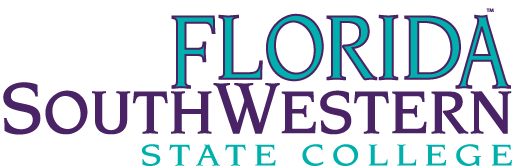 RESPIRATORY CARE PROGRAMSFaculty Planning Meeting APR 30, 2024, 1:00 PMAgenda/MinutesAttendance:Genny Baballeku, RRT		Program Coordinator Jean Newberry, RRT-NPS, ACCS	Program Director Respiratory Care Heather O’Connell, RRT, CPFT	Faculty Respiratory Care & BS-CPSSummer scheduleSchedule:Mon, Tues and Thursday  2876L   12 hours  GennyTues and Thurs  1832L   4 hours each    GennyWed 2930      JeanJean has presented to Dean and Tommy at monthly meeting that fall plan is to stay with same schedule.  They noted it and agreed.   The only issue will be 2714.  Joe is unsure if he can teach this again as an adjunctSecond session of 1832 cancelled as to losing some freshmen.   Tommy aware of closing session, now informed that Genny needs to have another course.  Explained her job description is only for AS degree.  Added her to 2930 for 0 loadApplicationsApplications are slow but steadySPS updatesSuncoast Pulmonary Symposium is going as plannedStudents will be able to attend for free, hotel on Rist foundationRegistration has been slow.Students updatesMaura—applying for late withdrawal due to personal issues.  Each of us will need to fill out form if not already doneAnita—failed final for RET 1275C and RET 1485.  This is her second time around.  Hean is meeting with her in regards to not continuing on.   Will counsel to other programs/fieldsBella- Failed all 3 courses overall.   Jean will meet with her in regards to returning and steps needed to takeWilliam failed 1485 and final for 1275.   Jean will meet with him in regards to returning and steps needed to takeMariana failed all 3 courses. Jean will meet with her in regards to returning and steps needed to take